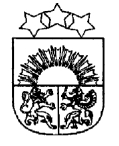 LATVIJAS  REPUBLIKA  KRĀSLAVAS  NOVADSKRĀSLAVAS  NOVADA  DOMEReģ. Nr. 90001267487Rīgas iela 51, Krāslava, Krāslavas nov., LV-5601. Tālrunis +371 65624383, fakss +371 65681772e-pasts: dome@kraslava.lvKrāslavāSĒDES  PROTOKOLS2018.gada 26.jūlijā									Nr.11Sēde sasaukta	 Rīgas ielā 51, Krāslavā, plkst.1400Sēdi atklāj plkst.1400Sēdi vada 	– novada domes priekšsēdētājs Gunārs UpenieksProtokolē 	– domes lietvede Ārija LeonovičaPiedalās: 	 Deputāti -  Vera Bīriņa, Jāzeps Dobkevičs,  Aleksandrs Jevtušoks, Raimonds Kalvišs, Viktorija Lene, Antons Ļaksa, Juris Saksons, Aleksandrs Savickis, Gunārs Svarinskis, Jānis Tukāns, Gunārs Upenieks, Janīna Vanaga, Ēriks ZaikovskisPašvaldības administrācijas darbinieki: J.Mančinskis		- izpilddirektora vietnieksI.Hmeļņicka		- izpilddirektora vietniece finanšu un budžeta jautājumosI.Danovska		- Būvvaldes vadītājaI.Skerškāns		- zemes lietu speciālistsS.Puncule		- juriskonsulteJ.Roga			- Krāslavas Vēstis reportierisV.Grizāns		- datortīkla administratorsNepiedalās – V.Moisejs (atvaļinājumā), D.Zalbovičs (komandējumā)Sēdes vadītājs G.Upenieks piedāvā veikt izmaiņas sēdes darba kārtībā un iekļaut:Papildjautājumu Nr.7 “Par Krāslavas novada pašvaldības nekustamā īpašuma atsavināšanu”;Papildjautājumu Nr.8 “Par nekustamo īpašumu nosacīto cenu”;Papildjautājumu Nr.9 “Par kustamās mantas izsoli”;Papildjautājumu Nr.10 “Par nekustamā īpašuma Grāfu Plāteru ielā 15, Krāslavā, nomas tiesībām”;Papildjautājumu Nr.11 “Par sabiedrības ar ierobežotu atbildību „Krāslavas nami” iesnieguma izskatīšanu”;Papildjautājumu Nr.12 “Par grozījumiem Krāslavas novada domes darbinieku amatu un algu sarakstā”;Papildjautājumu Nr.13 “Par ikmēneša pabalsta piešķiršanu”;Papildjautājumu Nr.14 “Par atvaļinājuma izmantošanu”;Papildjautājumu Nr. 15”Par kustamās mantas atsavināšanu”.Deputātiem citu priekšlikumu un iebildumu nav.Balso par domes sēdes darba kārtību ar papildinājumiem.Atklāti un vārdiski balsojot:par –  V.Bīriņa, J.Dobkevičs, A.Jevtušoks, R.Kalvišs, A.Ļaksa, V.Lene, J.Saksons,           A.Savickis, G.Svarinskis, J.Tukāns, G.Upenieks, J.Vanaga, Ē.Zaikovskispret - navatturas - navAtklāti balsojot, par – 13, pret – nav, atturas – nav, Krāslavas novada dome nolemj:	Apstiprināt domes sēdes darba kārtību ar papildinājumiem.Darba kārtība:Par komisiju izveidošanu un apstiprināšanuPar zemes gabalu sadalīšanuZemes jautājumiAdresācijas jautājumiDzīvokļu jautājumiPar deklarētās dzīvesvietas ziņu anulēšanuPar Krāslavas novada pašvaldības nekustamā īpašuma atsavināšanuPar nekustamo īpašumu nosacīto cenuPar kustamās mantas izsoliPar nekustamā īpašuma Grāfu Plāteru ielā 15, Krāslavā, nomas tiesībām Par sabiedrības ar ierobežotu atbildību „Krāslavas nami” iesnieguma izskatīšanuPar grozījumiem Krāslavas novada domes darbinieku amatu un algu sarakstāPar ikmēneša pabalsta piešķiršanu                                                                            Par atvaļinājuma izmantošanuPar kustamās mantas atsavināšanu1.§Par komisiju izveidošanu un apstiprināšanu  1.1.Par Dzīvokļu komisijas apstiprināšanuZiņo: G.UpenieksAtklāti un vārdiski balsojot:par –  V.Bīriņa, J.Dobkevičs, A.Jevtušoks, R.Kalvišs, A.Ļaksa, V.Lene, J.Saksons,           A.Savickis, G.Svarinskis, J.Tukāns, G.Upenieks, J.Vanaga, Ē.Zaikovskispret - navatturas - navAtklāti balsojot, par – 13, pret – nav, atturas – nav, Krāslavas novada dome nolemj:Pamatojoties uz likuma “Par pašvaldībām” 61.pantu un 21.panta pirmās daļas 24.punktu, apstiprināt Krāslavas novada domes Dzīvokļu komisiju sekojošā sastāvā:Komisijas priekšsēdētājs: Viktors Moisejs (domes priekšsēdētāja vietnieks);Komisijas locekļi: 	Nataļja Blaževiča (SIA “Krāslavas nami” juriste);	Intars Tārauds (domes juriskonsults);Lēmuma projekta iesniedzējs:Domes priekšsēdētājs G.UpenieksLēmuma projektu sagatavotājsDomes juriskonsulte S.Puncule1.2.Par izmaiņām dzīvojamo māju privatizācijas komisijas sastāvāZiņo: G.UpenieksAtklāti un vārdiski balsojot:par –  V.Bīriņa, J.Dobkevičs, A.Jevtušoks, R.Kalvišs, A.Ļaksa, V.Lene, J.Saksons,           A.Savickis, G.Svarinskis, J.Tukāns, G.Upenieks, J.Vanaga, Ē.Zaikovskispret - navatturas - navAtklāti balsojot, par – 13, pret – nav, atturas – nav, Krāslavas novada dome nolemj:Pamatojoties uz likuma „Par pašvaldībām” 21.panta pirmās daļas 24.punktu, izslēgt no Krāslavas novada domes Dzīvojamo māju privatizācijas komisijas sastāva Silviju Brenci.Lēmuma projekta iesniedzējs:Domes priekšsēdētājs G.UpenieksLēmuma projektu sagatavotājsDomes juriskonsulte S.Puncule2.§Par zemes gabalu sadalīšanuZiņo: G.UpenieksAtklāti un vārdiski balsojot:par –  V.Bīriņa, J.Dobkevičs, A.Jevtušoks, R.Kalvišs, A.Ļaksa, V.Lene, J.Saksons,           A.Savickis, G.Svarinskis, J.Tukāns, G.Upenieks, J.Vanaga, Ē.Zaikovskispret - navatturas - navAtklāti balsojot, par – 13, pret – nav, atturas – nav, Krāslavas novada dome nolemj:Saskaņā ar “Zemes ierīcības likuma” 8.pantu, atļaut īpašumu sadali zemes vienībām ar kadastra apzīmējumu 6070 005 0318 un 6070 008 2027 Kaplavas pagastā, Krāslavas novadā.  Pamatojums – Nodrošinājuma valsts aģentūras vēstule.Zemes gabalus sadalīt atbilstoši  darba uzdevumam.Saskaņā ar “Zemes ierīcības likuma” 8.pantu, atļaut īpašumu sadali zemes vienībām ar kadastra apzīmējumu 6062 008 0249,  6062 008 0250 un 6062 008 0251   Indras pagastā, Krāslavas novadā.  Pamatojums – Nodrošinājuma valsts aģentūras vēstule.Zemes gabalus sadalīt atbilstoši  darba uzdevumam.Lēmuma projekta iesniedzējs:Domes priekšsēdētājs G.UpenieksLēmuma projektu sagatavotājsBūvvaldes vadītāja I.Danovska3.§Zemes jautājumiZiņo: G.UpenieksAtklāti un vārdiski balsojot:par –  V.Bīriņa, J.Dobkevičs, A.Jevtušoks, R.Kalvišs, A.Ļaksa, V.Lene, J.Saksons,           A.Savickis, G.Svarinskis, J.Tukāns, G.Upenieks, J.Vanaga, Ē.Zaikovskispret - navatturas - navAtklāti balsojot, par – 13, pret – nav, atturas – nav, Krāslavas novada dome nolemj:1. Pamatojoties uz Artūra M[..] 04.06.2018. iesniegumu, lauzt 29.12.2008. Ūdrīšu pagasta lauku apvidus zemes nomas līgumu Nr.110. Izbeigt Artūram M[..], personas kods [..], nomas tiesības uz zemes vienības ar kadastra apzīmējumu 6096-008-0503 daļu Krāslavas novada Ūdrīšu pagastā.2. Pamatojoties uz Aleksandra J[..] 04.06.2018. iesniegumu, iznomāt Aleksandram J[..], personas kods [..], dzīvo Krāslavā, [..], Krāslavas novada pašvaldībai piekritīgās zemes vienības ar kadastra apzīmējumu 6096-008-0503 daļu 0,4 ha platībā Krāslavas novada Ūdrīšu pagastā uz 5 gadiem, nosakot nomas maksu 1,5% apmērā no zemes kadastrālās vērtības gadā, saskaņā ar MK noteikumu Nr.735 „Noteikumi par publiskas personas zemes nomu” 18.3.punktu. Zemes lietošanas mērķis – zeme, uz kuras galvenā saimnieciskā darbība ir lauksaimniecība (kods 0101).3. Pamatojoties uz Katjas S[..]11.06.2018. iesniegumu, pagarināt 30.07.2008. Ūdrīšu pagasta lauku apvidus zemes nomas līguma Nr.91 darbības termiņu uz 10 gadiem, nosakot nomas maksu 0,5% apmērā no zemes kadastrālās vērtības gadā, saskaņā ar MK noteikumu Nr.644 „Noteikumi par neizpirktās lauku apvidus zemes nomas līguma noslēgšanas un nomas maksas aprēķināšanas kārtību” 7.punktu. Zemes lietošanas mērķis – zeme, uz kuras galvenā saimnieciskā darbība ir lauksaimniecība (kods 0101).4. Pamatojoties uz Z/S “Vanagi” īpašnieces Innas K[..] 18.06.2018. iesniegumu, iznomāt Z/S “Vanagi”, reģistrācijas Nr.45901000797, juridiskā adrese; Krāslavas novads, Krāslavas pagasts, c.Pastari, „Vanagi”, Krāslavas novada pašvaldībai piekritīgo zemes vienību 4,13 ha platībā ar kadastra apzīmējumu 6078-001-0179 Krāslavas novada Krāslavas pagastā uz 5 gadiem, nosakot nomas maksu 0,5% apmērā no zemes kadastrālās vērtības gadā, saskaņā ar MK noteikumu Nr.735 „Noteikumi par publiskas personas zemes nomu” 18.1.punktu. Zemes lietošanas mērķis – zeme, uz kuras galvenā saimnieciskā darbība ir lauksaimniecība (kods 0101).5. Pamatojoties uz Ainas K[..] 28.06.2018. iesniegumu, lauzt 28.10.2013. Krāslavas pagasta lauku apvidus zemes nomas līgumu Nr.162. Izbeigt Ainai K[..], personas kods [..], nomas tiesības uz zemes vienību ar kadastra apzīmējumu 6078-001-0836 Krāslavas novada Krāslavas pagastā.6. Pamatojoties uz Annas D[..] 28.06.2018. iesniegumu, iznomāt Annai D[..], personas kods [..], dzīvo Krāslavā, [..], Krāslavas novada pašvaldībai piekritīgo zemes vienību 0,06 ha platībā ar kadastra apzīmējumu 6078-001-0836 Krāslavas novada Krāslavas pagastā uz 5 gadiem, nosakot nomas maksu 1,5% apmērā no zemes kadastrālās vērtības gadā, saskaņā ar MK noteikumu Nr.735 „Noteikumi par publiskas personas zemes nomu” 18.3.punktu. Zemes lietošanas mērķis – individuālo dzīvojamo māju apbūve (kods 0601).7. Pamatojoties uz Serafimas P[..] 02.07.2018. iesniegumu, iznomāt Serafimai P[..], personas kods [..], dzīvo Krāslavas novada Krāslavas pagastā, [..]Krāslavas novada pašvaldībai piekritīgo zemes vienību 5,1 ha platībā ar kadastra apzīmējumu 6078-003-0101 Krāslavas novada Krāslavas pagastā uz 5 gadiem, nosakot nomas maksu 1,5% apmērā no zemes kadastrālās vērtības gadā, piemērojot koeficientu 1,5 sakarā ar to, ka uz zemesgabala atrodas būves, kuras ir ierakstāmas, bet nav ierakstītas zemesgrāmatā, saskaņā ar MK noteikumu Nr.735 „Noteikumi par publiskas personas zemes nomu” 7.2.punktu, 9.1.punktu. Zemes lietošanas mērķis – zeme, uz kuras galvenā saimnieciskā darbība ir lauksaimniecība (kods 0101). Uz zemes vienības ar kadastra apzīmējumu 6078-003-0101 atrodas Serafimas P[..] valdījumā esošās būves saskaņā ar Krāslavas pagasta pārvaldes 05.07.2018. izziņu Nr.12.8/1.8. Pamatojoties uz Aleksandra S[..] 18.07.2018. iesniegumu, pagarināt 25.04.2013. Krāslavas pagasta lauku apvidus zemes nomas līguma (reģ. Nr.89) darbības termiņu uz 5 gadiem, nosakot nomas maksu 1,5% apmērā no zemes kadastrālās vērtības gadā, saskaņā ar MK noteikumu Nr.735 „Noteikumi par publiskas personas zemes nomu” 8.3.punktu. Zemes lietošanas mērķis – zeme, uz kuras galvenā saimnieciskā darbība ir mežsaimniecība (kods 0201).9. Pamatojoties uz Aivara G[..] 25.06.2018. iesniegumu, iznomāt Aivaram G[..], personas kods [..], dzīvo Krāslavas novada Skaistas pagastā, [..]Krāslavas novada pašvaldībai piekritīgas zemes vienības 1,4 ha platībā ar kadastra apzīmējumu 6088-009-0082 un 1,3 ha platībā ar kadastra apzīmējumu 6088-009-0126 Krāslavas novada Skaistas pagastā uz 5 gadiem, nosakot nomas maksu 1,5% apmērā no zemes kadastrālās vērtības gadā, saskaņā ar MK noteikumu Nr.735 „Noteikumi par publiskas personas zemes nomu” 18.3.punktu. Zemes lietošanas mērķis – zeme, uz kuras galvenā saimnieciskā darbība ir mežsaimniecība (kods 0101).10. Pamatojoties uz Dzidras S[..] 26.06.2018. iesniegumu, iznomāt Dzidrai S[..], personas kods [..], dzīvo Krāslavas novada Skaistas pagastā[..]Krāslavas novada pašvaldībai piekritīgo zemes vienību 0,3 ha platībā ar kadastra apzīmējumu 6088-006-0135 Krāslavas novada Skaistas pagastā uz 5 gadiem, nosakot nomas maksu 0,5% apmērā no zemes kadastrālās vērtības gadā, saskaņā ar MK noteikumu Nr.735 „Noteikumi par publiskas personas zemes nomu” 18.1.punktu. Zemes lietošanas mērķis – zeme, uz kuras galvenā saimnieciskā darbība ir lauksaimniecība (kods 0101).11. Pamatojoties uz Zigfrīda P[..] 02.07.2018. iesniegumu, lauzt 23.03.2017. Robežnieku pagasta lauku apvidus zemes nomas līgumu (reģ.Nr.46). Izbeigt Zigfrīdam P[..], personas kods [..], nomas tiesības uz zemes vienību ar kadastra apzīmējumu 6086-003-0302 Krāslavas novada Robežnieku pagastā.12. Pamatojoties uz Jevgēnija K[..] 02.07.2018. iesniegumu, iznomāt Jevgēnijam K[..], personas kods [..], dzīvo Krāslavas novada Robežnieku pagastā[..], Krāslavas novada pašvaldībai piekritīgo zemes vienību 4,5 ha platībā ar kadastra apzīmējumu 6086-003-0302 Krāslavas novada Robežnieku pagastā uz 5 gadiem, nosakot nomas maksu 0,5% apmērā no zemes kadastrālās vērtības gadā, saskaņā ar MK noteikumu Nr.735 „Noteikumi par publiskas personas zemes nomu” 18.1.punktu. Zemes lietošanas mērķis – zeme, uz kuras galvenā saimnieciskā darbība ir lauksaimniecība (kods 0101).13. Pamatojoties uz Kaplavas pagasta pārvaldes 02.07.2018. izziņu Nr.13-8/13, sakarā ar Andreja A[..] nāvi, lauzt 25.10.2007.  Kaplavas pagasta lauku apvidus zemes nomas līgumu. Izbeigt Andrejam A[..], personas kods [..], nomas tiesības uz zemes vienību ar kadastra apzīmējumu 6070-005-0123 Krāslavas novada Kaplavas pagastā.14. Pamatojoties uz Antona L[..] 02.07.2018. iesniegumu, iznomāt Antonam L[..], personas kods [..], dzīvo Krāslavas novada Kaplavas pagastā, [..]Krāslavas novada pašvaldībai piekritīgo zemes vienību 0,38 ha platībā ar kadastra apzīmējumu 6070-005-0123 Krāslavas novada Kaplavas pagastā uz 5 gadiem, nosakot nomas maksu 0,5% apmērā no zemes kadastrālās vērtības gadā, saskaņā ar MK noteikumu Nr.735 „Noteikumi par publiskas personas zemes nomu” 18.1.punktu. Zemes lietošanas mērķis – zeme, uz kuras galvenā saimnieciskā darbība ir lauksaimniecība (kods 0101).15. Pamatojoties uz Z/S “Pakalni” 05.05.2018. iesniegumu, pagarināt 31.05.2013. Kalniešu pagasta lauku apvidus zemes nomas līguma (reģ. Nr.93) darbības termiņu uz 5 gadiem, nosakot nomas maksu 0,5% apmērā no zemes kadastrālās vērtības gadā, saskaņā ar MK noteikumu Nr.735 „Noteikumi par publiskas personas zemes nomu” 8.1.punktu. Zemes lietošanas mērķis – zeme, uz kuras galvenā saimnieciskā darbība ir lauksaimniecība (kods 0101).16. Sakarā ar zemes vienības ar kadastra apzīmējumu 6001-003-0033 uzmērīšanu un īpašuma tiesību nostiprināšanu zemesgrāmatā, aktualizēt Krāslavas novada Krāslavas pilsētas kadastra karti. Precizēt Krāslavas novada pašvaldībai piekritīgo zemes vienību ar kadastra apzīmējumiem 6001-003-0032 un 6001-003-0033 robežu konfigurāciju saskaņā ar grafisko pielikumu, saglabājot zemes vienību esošas platības. Veicot kadastrālo uzmērīšanu, zemes vienību platības var tikt precizētas.17. Sakarā ar to, ka Valsts un pašvaldību īpašuma privatizācijas un privatizācijas sertifikātu izmantošanas pabeigšanas likuma 25.panta 2.1 daļā noteiktajā termiņā ir noslēgts zemes nomas līgums par lietošanā bijušo zemi, noteikt, ka zemes vienība 5,5 ha platībā ar kadastra apzīmējumu 6084-002-3007 Piedrujas pagastā piekrīt Krāslavas novada pašvaldībai saskaņā ar likuma „Par valsts un pašvaldību zemes īpašuma tiesībām un to nostiprināšanu zemesgrāmatās” 3.panta piektās daļas 2.punktu.18. Pamatojoties uz zemes tiesiskā valdītāja Jura P[..] 19.07.2018. iesniegumu, saskaņā ar 2006.gada 20.jūnija Ministru kabineta noteikumiem Nr.496 „Nekustamā īpašuma lietošanas mērķu klasifikācija un nekustamā īpašuma lietošanas mērķu noteikšanas un maiņas kārtība”, mainīt lietošanas mērķi zemes vienībām 0,7 ha platībā ar kadastra apzīmējumu 6096-008-0351 un 0,6 ha platībā ar kadastra apzīmējumu 6096-008-0352 Krāslavas novada Ūdrīšu pagastā no “Individuālo dzīvojamo māju apbūve” (kods 0601) uz “Zeme, uz kuras galvenā saimnieciskā darbība ir mežsaimniecība” (kods 0201). Lēmumu projekta iesniedzējsDomes priekšsēdētājs G.UpenieksLēmumu projekta sagatavotājsZemes lietu speciālists  I.Skerškāns4.§Adresācijas jautājumiZiņo: G.Upenieks, I.Skerškāns (zemes lietu speciālists)Atklāti un vārdiski balsojot:par –  V.Bīriņa, J.Dobkevičs, A.Jevtušoks, R.Kalvišs, A.Ļaksa, V.Lene, J.Saksons,           A.Savickis, G.Svarinskis, J.Tukāns, G.Upenieks, J.Vanaga, Ē.Zaikovskispret - navatturas - navAtklāti balsojot, par – 13, pret – nav, atturas – nav, Krāslavas novada dome nolemj:1. Sakarā ar Krāslavas novada pašvaldībai piekritīgās zemes vienības ar kadastra apzīmējumu 6062-002-0187 reģistrāciju zemesgrāmatā, saskaņā ar 08.12.2015. MK noteikumu Nr.698 „Adresācijas noteikumi” 2.9.punktu, piešķirt Krāslavas novada Indras pagasta zemes īpašumam ar kadastra Nr.6062-002-0241, kura sastāvā ir zemes vienība ar kadastra apzīmējumu 6062-002-0187, nosaukumu „Vizbulītes”.2. Sakarā ar Krāslavas novada pašvaldībai piekritīgās zemes vienības ar kadastra apzīmējumu 6086-001-0174 reģistrāciju zemesgrāmatā, saskaņā ar 08.12.2015. MK noteikumu Nr.698 „Adresācijas noteikumi” 2.9.punktu, piešķirt Krāslavas novada Robežnieku pagasta zemes īpašumam ar kadastra Nr.6086-001-0174, kura sastāvā ir zemes vienība ar kadastra apzīmējumu 6086-001-0174, nosaukumu „Lakači”.3. Sakarā ar Krāslavas novada pašvaldībai piekritīgās zemes vienības ar kadastra apzīmējumu 6096-002-0146 reģistrāciju zemesgrāmatā, saskaņā ar 08.12.2015. MK noteikumu Nr.698 „Adresācijas noteikumi” 2.9.punktu, piešķirt Krāslavas novada Ūdrīšu pagasta zemes īpašumam ar kadastra Nr.6096-002-0162, kura sastāvā ir zemes vienība ar kadastra apzīmējumu 6096-002-0146, nosaukumu „Dunduriņi”.4. Pamatojoties uz DZĪKS “Jāņupīte” 29.06.2018. iesniegumu, sakarā ar būvju īpašuma ar kadastra Nr.6001-502-0002 sadalīšanu, saskaņā ar 08.12.2015. MK noteikumu Nr.698 „Adresācijas noteikumi” 2.8.apakšpunktu, mainīt būvei ar kadastra apzīmējumu 6001-002-0570-003 adresi no “Raiņa iela 33A, Krāslava, Krāslavas nov., LV-5601” uz “Raiņa iela 33B, Krāslava, Krāslavas nov., LV-5601”.5. Pamatojoties uz zemes īpašnieka Ivana Ļ[..] 12.07.2018. iesniegumu, sakarā ar zemes īpašuma „Cerības”, kadastra Nr.6062-004-0130, sadalīšanu un zemes vienības ar kadastra apzīmējumu 6062-002-0139 atdalīšanu, saskaņā ar 08.12.2015. MK noteikumu Nr.698 „Adresācijas noteikumi” 2.9.punktu, piešķirt Krāslavas novada Indras pagasta jaunizveidotajam zemes īpašumam, kura sastāvā ir zemes vienība ar kadastra apzīmējumu 6062-002-0139, nosaukumu „Jauncerības”.6. Pamatojoties uz zemes īpašnieka Ingas D[..] pilnvarotās personas Ingus B[..] 12.07.2018. iesniegumu, sakarā ar zemes īpašuma „Ingas”, kadastra Nr.6086-006-0336, sadalīšanu un zemes vienības ar kadastra apzīmējumu 6086-006-0336 atdalīšanu, saskaņā ar 08.12.2015. MK noteikumu Nr.698 „Adresācijas noteikumi” 2.9.punktu, piešķirt Krāslavas novada Robežnieku pagasta jaunizveidotajam zemes īpašumam, kura sastāvā ir zemes vienība ar kadastra apzīmējumu 6086-006-0336, nosaukumu „Līgo lejas”.7. Pamatojoties uz zemes īpašnieka Viktora D[..] pilnvarotās personas SIA “TROVENT” valdes locekļa Normunda K[..] 12.07.2018. iesniegumu, sakarā ar zemes īpašuma „Aizcelmenes”, kadastra Nr.6074-004-0147, sadalīšanu un zemes vienību ar kadastra apzīmējumiem 6074-004-0147 un 6074-005-0132 atdalīšanu, saskaņā ar 08.12.2015. MK noteikumu Nr.698 „Adresācijas noteikumi” 2.9.punktu, piešķirt Krāslavas novada Kombuļu pagasta jaunizveidotajam zemes īpašumam, kura sastāvā ir zemes vienības ar kadastra apzīmējumiem 6074-004-0147 un 6074-005-0132, nosaukumu „Aizmeži”.8. Pamatojoties uz zemes īpašnieka Viktora D[..] pilnvarotās personas SIA “TROVENT” valdes locekļa Normunda K[..] 12.07.2018. iesniegumu, sakarā ar zemes īpašuma „Kļavas”, kadastra Nr.6074-004-0170, sadalīšanu un zemes vienības ar kadastra apzīmējumu 6074-004-0354 atdalīšanu, saskaņā ar 08.12.2015. MK noteikumu Nr.698 „Adresācijas noteikumi” 2.9.punktu, piešķirt Krāslavas novada Kombuļu pagasta jaunizveidotajam zemes īpašumam, kura sastāvā ir zemes vienība ar kadastra apzīmējumu 6074-004-0354, nosaukumu „Jaunkļavas”.9. Pamatojoties uz zemes īpašnieka Viktora D[..] pilnvarotās personas SIA “TROVENT” valdes locekļa Normunda K[..] 12.07.2018. iesniegumu, sakarā ar zemes īpašuma „Celmenes”, kadastra Nr.6074-006-0157, sadalīšanu un zemes vienības ar kadastra apzīmējumu 6074-001-0108 atdalīšanu, saskaņā ar 08.12.2015. MK noteikumu Nr.698 „Adresācijas noteikumi” 2.9.punktu, piešķirt Krāslavas novada Kombuļu pagasta jaunizveidotajam zemes īpašumam, kura sastāvā ir zemes vienība ar kadastra apzīmējumu 6074-001-0108, nosaukumu „Ziemenes”.10. Pamatojoties uz zemes līdzīpašnieku Marinas P[..], Jevgēnija P[..] pilnvarotās personas Marinas P[..]s un Jeļenas K[..] pilnvarotās personas Marinas P[..] 17.07.2018. iesniegumu, sakarā ar zemes īpašuma „Lapsenes”, kadastra Nr.6062-007-0191, sadalīšanu un zemes vienību ar kadastra apzīmējumiem 6062-007-0192 un 6062-007-0193 atdalīšanu, saskaņā ar 08.12.2015. MK noteikumu Nr.698 „Adresācijas noteikumi” 2.9.punktu, piešķirt Krāslavas novada Indras pagasta jaunizveidotajam zemes īpašumam, kura sastāvā ir zemes vienības ar kadastra apzīmējumiem 6062-007-0192 un 6062-007-0193, nosaukumu „Allaži”.11. Sakarā ar adrešu datu kārtošanu, pamatojoties uz 08.12.2015. MK noteikumu Nr.698 „Adresācijas noteikumi” 2.8.apakšpunktu, 9.punktu, piešķirt jaunbūvei (stadiona palīgēka) uz zemes vienības ar kadastra apzīmējumu 6001-002-0822 un ar to funkcionāli saistītajam stadiona kompleksam adresi – Grāfu Plāteru iela 4, Krāslava, Krāslavas nov., LV-5601. Pielikumā stadiona palīgēkas izvietojuma shēma.12. Sakarā ar adrešu datu kārtošanu, pamatojoties uz 08.12.2015. MK noteikumu Nr.698 „Adresācijas noteikumi” 2.10.apakšpunktu, 9.punktu, piešķirt Krāslavas pilsētas adresācijas objekta telpu grupai adresi:Lēmumu projekta iesniedzējsDomes priekšsēdētājs G.UpenieksLēmumu projekta sagatavotājsZemes lietu speciālists  I.Skerškāns5.§Dzīvokļu jautājumiZiņo: G.UpenieksDebatēs piedalās: J.VanagaAtklāti un vārdiski balsojot:par –  V.Bīriņa, J.Dobkevičs, A.Jevtušoks, R.Kalvišs, A.Ļaksa, V.Lene, J.Saksons,           A.Savickis, G.Svarinskis, J.Tukāns, G.Upenieks, J.Vanaga, Ē.Zaikovskispret - navatturas - navAtklāti balsojot, par – 13, pret – nav, atturas – nav, Krāslavas novada dome nolemj:Pamatojoties uz LR likumu “Par palīdzību dzīvokļa jautājumu risināšanā”, uzņemt  dzīvokļa saņemšanas uzskaites rindā:Arni K[..], deklarētā dzīvesvieta [..], Malnavas pagasts, Kārsavas novads (pie aizbildnes), (pirmās kārtas rindā – bez vecāku gādības);Irēnu Z[..], deklarētā dzīvesvieta [..], Krāslavā, ģimenes sastāvs [..] cilvēks;Ritu Z[..], deklarētā dzīvesvieta [..], Krāslavā, ģimenes sastāvs [..] cilvēki;Jāni P[..], deklarētā dzīvesvieta [..]Ezernieku pagasts, Dagdas novads (pie aizbildnes), (pirmās kārtas rindā – bez vecāku gādības);Andri G[..], deklarētā dzīvesvieta J[..], Kaplavas pagasts, ģimenes sastāvs [..] cilvēksPiešķirt Oskaram M[..], deklarētā dzīvesvieta Vienības ielā [..], Krāslavā,       2-istabu dzīvokli Nr. [..] Baznīcas ielā [..], Krāslavā, kop.pl. 40,42 m2, ģimenes sastāvs [..]       cilvēki. (Dzīvokļa saņemšanas uzskaites rindā no 31.03.2011.).      Noņemt Oskaru M[..] no dzīvokļa saņemšanas uzskaites rindas.3. Pamatojoties uz LR likuma “Par palīdzību dzīvokļa jautājumu risināšanā” 10.panta 2.punktu un Krāslavas novada domes saistošo noteikumu Nr.2009/2/9 „Par palīdzību dzīvokļu jautājumu risināšanā Krāslavas novadā” 2.8.5.punktu, noņemt no dzīvokļa saņemšanas uzskaites rindas personas, kurām zuduši apstākļi, kuri bijuši par pamatu to reģistrēšanai dzīvokļu saņemšanas uzskaites rindā: - Tatjanu M[..]- Santu B[..]- Mārtiņu B[..]- Edgaru L[..]		Lēmuma projekta iesniedzējsDomes priekšsēdētājs G.UpenieksLēmuma projektu sagatavoja:  dzīvokļu komisija6.§Par deklarētās dzīvesvietas ziņu anulēšanuZiņo: G.UpenieksAtklāti un vārdiski balsojot:par –  V.Bīriņa, J.Dobkevičs, A.Jevtušoks, R.Kalvišs, A.Ļaksa, V.Lene, J.Saksons,           A.Savickis, G.Svarinskis, J.Tukāns, G.Upenieks, J.Vanaga, Ē.Zaikovskispret - navatturas - navAtklāti balsojot, par – 13, pret – nav, atturas – nav, Krāslavas novada dome nolemj:Pamatojoties uz LR Dzīvesvietas deklarēšanas likuma 12.panta pirmās daļas 2.punktu, anulēt ziņas par deklarēto dzīvesvietu Krāslavas novada pašvaldībā personām, kurām nav tiesiska pamata dzīvot deklarētajā dzīvesvietā:Veronika I[..], Vienības ielā 14-1, Krāslavā;Arturs I[..], Vienības ielā 14-1, Krāslavā;Nazars I[..], Vienības ielā 14-1, Krāslavā;Igors D[..], Raiņa ielā 9-13, Krāslavā; Māris V[..], Krāslavas ielā 2-5, Kombuļi, Kombuļu pagasts, Krāslavas novads;Juris M[..], ,,Silmežu mājas”, Ezeriņi, Skaistas pagasts, Krāslavas novads.Lēmuma projekta iesniedzējs:Domes priekšsēdētājs  G.UpenieksLēmuma projektu sagatavoja:Domes administratore-lietvede  S.Sergejeva7.§Par Krāslavas novada pašvaldības nekustamā īpašuma atsavināšanu7.1.Ziņo: G.UpenieksAtklāti un vārdiski balsojot:par –  V.Bīriņa, J.Dobkevičs, A.Jevtušoks, R.Kalvišs, A.Ļaksa, V.Lene, J.Saksons,           A.Savickis, G.Svarinskis, J.Tukāns, G.Upenieks, J.Vanaga, Ē.Zaikovskispret - navatturas - navAtklāti balsojot, par – 13, pret – nav, atturas – nav, Krāslavas novada dome nolemj:          Sakarā ar to, ka nekustamā īpašuma trešā izsole ir atzīta par nesekmīgu,  pamatojoties uz Publiskas personas mantas atsavināšanas likuma 8.panta trešo daļu, 32.panta trešās daļas otro punktu un Izsoļu komisijas 2017.gada 3.aprīļa lēmumu (protokols Nr.4.,1.1.p.):Noteikt Krāslavas novada pašvaldībai piederošā nekustamā īpašuma ,,Līvānu mājas” – zemes gabala 0,1667 ha platībā, dzīvojamās mājas 101,1 m2 platībā un trīs palīgēku ar kopējo platību 74,5 m2, Ezera ielā 2, Aulejā, Aulejas pagastā, Krāslavas novadā (kadastra numurs 6048 002 0042) nosacīto cenu EUR 960,00 (deviņi simti sešdesmit euro 00 centi) apmērā. 2. Noteikt nekustamā īpašuma atsavināšanas veidu – pārdošana par brīvu cenu.Lēmuma projekta iesniedzējs:Finanšu komitejaLēmuma projektu sagatavoja:Administratīvās nodaļas vadītājs V.Aišpurs7.2.Ziņo: G.UpenieksAtklāti un vārdiski balsojot:par –  V.Bīriņa, J.Dobkevičs, A.Jevtušoks, R.Kalvišs, A.Ļaksa, V.Lene, J.Saksons,           A.Savickis, G.Svarinskis, J.Tukāns, G.Upenieks, J.Vanaga, Ē.Zaikovskispret - navatturas - navAtklāti balsojot, par – 13, pret – nav, atturas – nav, Krāslavas novada dome nolemj:Pamatojoties uz likumu „Par valsts un pašvaldību zemes īpašuma tiesībām un to nostiprināšanu zemesgrāmatās”, likuma „Par pašvaldībām” 21.panta pirmās daļas 17.punktu, Publiskas personas mantas atsavināšanas likuma 4.panta pirmo daļu un ceturtās daļas 1.punktu, 5.panta pirmo daļu:Ierakstīt zemesgrāmatā uz Krāslavas novada pašvaldības vārda nekustamo īpašumu – zemes starpgabalu (kadastra apzīmējums 6096-002-0209) ar platību 6,5 ha (pēc kadastrālās uzmērīšanas zemesgabala platība var tikt precizēta), kas atrodas Ūdrīšu pagastā, Krāslavas novadā.Nodot atsavināšanai Krāslavas novada pašvaldībai piederošo nekustamo īpašumu – zemes starpgabalu (kadastra apzīmējums 6096-002-0209).Noteikt nekustamā īpašuma atsavināšanas veidu – pārdošana par brīvu cenu.Uzdot Krāslavas novada domes Privatizācijas komisijai organizēt Krāslavas novada pašvaldībai piederošā nekustamā īpašuma – zemes starpgabala (kadastra apzīmējums 6096-002-0209) atsavināšanas procedūru saskaņā ar Publiskas personas mantas atsavināšanas likumu.7.3.Ziņo: G.UpenieksAtklāti un vārdiski balsojot:par –  V.Bīriņa, J.Dobkevičs, A.Jevtušoks, R.Kalvišs, A.Ļaksa, V.Lene, J.Saksons,           A.Savickis, G.Svarinskis, J.Tukāns, G.Upenieks, J.Vanaga, Ē.Zaikovskispret - navatturas - navAtklāti balsojot, par – 13, pret – nav, atturas – nav, Krāslavas novada dome nolemj:Pamatojoties uz likuma „Par pašvaldībām” 21.panta pirmās daļas 17.punktu, Publiskas personas mantas atsavināšanas likuma 4.panta pirmo daļu un ceturtās daļas 3.punktu, 5.panta pirmo daļu:Nodot atsavināšanai Krāslavas novada pašvaldībai piederošo nekustamo īpašumu - zemesgabalu (kadastra apzīmējums 6001-001-0229) ar platību 30 m2, kas atrodas Rīgas ielā 44, Krāslavā, Krāslavas novadā.Noteikt nekustamā īpašuma atsavināšanas veidu – pārdošana par brīvu cenu.Apstiprināt nekustamā īpašuma nosacīto cenu EUR 100.00 (viens simts euro 00 centi) apmērā.Uzdot Krāslavas novada domes Privatizācijas komisijai organizēt Krāslavas novada pašvaldībai piederošā nekustamā īpašuma - zemesgabala (kadastra apzīmējums 6001-001-0229) atsavināšanas procedūru saskaņā ar Publiskas personas mantas atsavināšanas likumu.7.4.Ziņo: G.UpenieksAtklāti un vārdiski balsojot:par –  V.Bīriņa, J.Dobkevičs, A.Jevtušoks, R.Kalvišs, A.Ļaksa, V.Lene, J.Saksons,           A.Savickis, G.Svarinskis, J.Tukāns, G.Upenieks, J.Vanaga, Ē.Zaikovskispret - navatturas - navAtklāti balsojot, par – 13, pret – nav, atturas – nav, Krāslavas novada dome nolemj:Pamatojoties uz likumu „Par valsts un pašvaldību zemes īpašuma tiesībām un to nostiprināšanu zemesgrāmatās”, likuma „Par pašvaldībām” 21.panta pirmās daļas 17.punktu, Publiskas personas mantas atsavināšanas likuma 4.panta pirmo daļu un ceturtās daļas 3.punktu, 5.panta pirmo daļu:Ierakstīt zemesgrāmatā uz Krāslavas novada pašvaldības vārda nekustamo īpašumu – zemes gabalu (kadastra apzīmējums 6001-002-1192) ar platību 0,0631 ha (pēc kadastrālās uzmērīšanas zemesgabala platība var tikt precizēta), kas atrodas Skaistas ielā 27, Krāslavā, Krāslavas novadā.Nodot atsavināšanai Krāslavas novada pašvaldībai piederošo nekustamo īpašumu – zemes gabalu (kadastra apzīmējums 6001-002-1192).Noteikt nekustamā īpašuma atsavināšanas veidu – pārdošana par brīvu cenu.Uzdot Krāslavas novada domes Privatizācijas komisijai organizēt Krāslavas novada pašvaldībai piederošā nekustamā īpašuma – zemes gabala (kadastra apzīmējums 6001-002-1192) atsavināšanas procedūru saskaņā ar Publiskas personas mantas atsavināšanas likumu.7.5.Ziņo: G.UpenieksAtklāti un vārdiski balsojot:par –  V.Bīriņa, J.Dobkevičs, A.Jevtušoks, R.Kalvišs, A.Ļaksa, V.Lene, J.Saksons,           A.Savickis, G.Svarinskis, J.Tukāns, G.Upenieks, J.Vanaga, Ē.Zaikovskispret - navatturas - navAtklāti balsojot, par – 13, pret – nav, atturas – nav, Krāslavas novada dome nolemj:Pamatojoties uz likumu „Par valsts un pašvaldību zemes īpašuma tiesībām un to nostiprināšanu zemesgrāmatās”, likuma „Par pašvaldībām” 21.panta pirmās daļas 17.punktu, Publiskas personas mantas atsavināšanas likuma 4.panta pirmo daļu un ceturtās daļas 8.punktu, 5.panta pirmo daļu:Ierakstīt zemesgrāmatā uz Krāslavas novada pašvaldības vārda nekustamo īpašumu – zemes gabalu (kadastra apzīmējums 6096-003-0129) ar platību 0,15 ha (pēc kadastrālās uzmērīšanas zemesgabala platība var tikt precizēta), kas atrodas Ūdrīšu pagastā, Krāslavas novadā.Nodot atsavināšanai Krāslavas novada pašvaldībai piederošo nekustamo īpašumu – zemes gabalu (kadastra apzīmējums 6096-003-0129).Noteikt nekustamā īpašuma atsavināšanas veidu – pārdošana par brīvu cenu.Uzdot Krāslavas novada domes Privatizācijas komisijai organizēt Krāslavas novada pašvaldībai piederošā nekustamā īpašuma – zemes gabala (kadastra apzīmējums 6096-003-0129) atsavināšanas procedūru saskaņā ar Publiskas personas mantas atsavināšanas likumu.7.6.Ziņo: G.UpenieksAtklāti un vārdiski balsojot:par –  V.Bīriņa, J.Dobkevičs, A.Jevtušoks, R.Kalvišs, A.Ļaksa, V.Lene, J.Saksons,           A.Savickis, G.Svarinskis, J.Tukāns, G.Upenieks, J.Vanaga, Ē.Zaikovskispret - navatturas - navAtklāti balsojot, par – 13, pret – nav, atturas – nav, Krāslavas novada dome nolemj:Pamatojoties uz likumu „Par valsts un pašvaldību zemes īpašuma tiesībām un to nostiprināšanu zemesgrāmatās”, likuma „Par pašvaldībām” 21.panta pirmās daļas 17.punktu, Publiskas personas mantas atsavināšanas likuma 4.panta pirmo daļu un ceturtās daļas 5.punktu, 5.panta pirmo daļu:Ierakstīt zemesgrāmatā uz Krāslavas novada pašvaldības vārda nekustamo īpašumu – dzīvokli Nr.12, Brīvības ielā 26, Krāslavā, Krāslavas novadā. Nodot atsavināšanai Krāslavas novada pašvaldībai piederošo nekustamo īpašumu - dzīvokli Nr.12, Brīvības ielā 26, Krāslavā, Krāslavas novadā.Noteikt nekustamā īpašuma atsavināšanas veidu – pārdošana par brīvu cenu.Uzdot Krāslavas novada domes Privatizācijas komisijai organizēt Krāslavas novada pašvaldībai piederošā nekustamā īpašuma - dzīvokļa Nr.12, Brīvības ielā 26, Krāslavā, Krāslavas novadā atsavināšanas procedūru saskaņā ar Publiskas personas mantas atsavināšanas likumu.Lēmuma projekta iesniedzējs:Finanšu komitejaLēmuma projektu sagatavoja:Domes juriskonsults E.Ciganovičs8.§Par nekustamo īpašumu nosacīto cenuZiņo: G.UpenieksAtklāti un vārdiski balsojot:par –  V.Bīriņa, J.Dobkevičs, A.Jevtušoks, R.Kalvišs, A.Ļaksa, V.Lene, J.Saksons,           A.Savickis, G.Svarinskis, J.Tukāns, G.Upenieks, J.Vanaga, Ē.Zaikovskispret - navatturas - navAtklāti balsojot, par – 13, pret – nav, atturas – nav, Krāslavas novada dome nolemj:            Pamatojoties uz Publiskas personas mantas atsavināšanas likuma 8. panta trešo daļu, Privatizācijas komisijas 2018.gada 20.jūlija lēmumu (protokols Nr.6):Apstiprināt Krāslavas novada pašvaldībai piederošā nekustamā īpašuma ,,Ēriki” – zemes gabala 2,56 ha  platībā, Ūdrīšu pagastā, Krāslavas novadā (kadastra apzīmējums 6096 001 0048) nosacīto cenu EUR 2400,00 (divi tūkstoši četri simti euro 00 centi) apmērā.2. Apstiprināt Krāslavas novada pašvaldībai piederošā nekustamā īpašuma ,,Riekstiņi” –   zemes gabala 0,5262 ha platībā, Upmale, Kaplavas pagastā, Krāslavas novadā (kadastra apzīmējums 6070 003 0070) nosacīto cenu EUR 900,00 (deviņi simti euro 00 centi) apmērā.3. Apstiprināt Krāslavas novada pašvaldībai piederošā nekustamā īpašuma ,,Sēņu ciemi” – zemes gabala 2,91 ha platībā, Piedrujas pagastā, Krāslavas novadā (kadastra apzīmējums 6084 001 0251) nosacīto cenu EUR 1300,00 (viens tūkstotis trīs simti euro 00 centi) apmērā.4. Apstiprināt Krāslavas novada pašvaldībai piederošā nekustamā īpašuma ,,Lemeši” –   zemes gabala 6,08 ha platībā, Caurumi, Kalniešu pagastā, Krāslavas novadā (kadastra apzīmējums 6068 004 0104) nosacīto cenu EUR 5800,00 (pieci tūkstoši astoņi simti euro 00 centi) apmērā.5. Pašvaldības atsavināšanas izdevumu segšanai par šī lēmuma no pirmā līdz ceturtajam punktam minēto nekustamo īpašumu atsavināšanu, ieskaitīt Krāslavas novada domes kontā 10 % no nekustamā īpašuma nosacītās cenas.Lēmuma projekta iesniedzējs:Finanšu komitejaLēmuma projektu sagatavoja:Administratīvās nodaļas vadītājs V.Aišpurs9.§Par kustamās mantas izsoliZiņo: G.UpenieksAtklāti un vārdiski balsojot:par –  V.Bīriņa, J.Dobkevičs, A.Jevtušoks, R.Kalvišs, A.Ļaksa, V.Lene, J.Saksons,           A.Savickis, G.Svarinskis, J.Tukāns, G.Upenieks, J.Vanaga, Ē.Zaikovskispret - navatturas - navAtklāti balsojot, par – 13, pret – nav, atturas – nav, Krāslavas novada dome nolemj:    Sakarā ar to, ka kustamās mantas pirmā izsole ir atzīta par nesekmīgu, pamatojoties uz Publiskas personas mantas atsavināšanas likuma 8.panta ceturto un piekto daļu, 32.panta ceturto daļu un Krāslavas novada domes Izsoļu komisijas 2018.gada 18.jūnija lēmumu (protokols Nr.16):1. Apstiprināt Krāslavas novada Indras pagasta pārvaldes īpašumā esošās kustamās mantas – ekskavatora JUMZ 6KL, valsts reģistrācijas Nr. T5737LP, nosacīto cenu EUR 1800,00 (viens tūkstotis astoņi simti euro 00 centi) apmērā.1.1. Noteikt kustamās mantas atsavināšanas veidu – pārdošana izsolē.1.2. Uzdot Krāslavas novada domes Izsoļu komisijai organizēt kustamās mantas atsavināšanu atbilstoši Publiska personas mantas atsavināšanas likumā noteiktajai kārtībai.2. Apstiprināt Krāslavas novada Indras pagasta pārvaldes īpašumā esošās kustamās mantas – traktora T-40AM, valsts reģistrācijas Nr. T5729LP, nosacīto cenu EUR 1300,00 (viens tūkstotis trīs simti euro 00 centi) apmērā.2.1. Noteikt kustamās mantas atsavināšanas veidu – pārdošana izsolē.2.2. Uzdot Krāslavas novada domes Izsoļu komisijai organizēt kustamās mantas atsavināšanu atbilstoši Publiska personas mantas atsavināšanas likumā noteiktajai kārtībai.Lēmuma projekta iesniedzējs:Finanšu komitejaLēmuma projektu sagatavoja:Administratīvās nodaļas vadītājs V.Aišpurs10.§Par nekustamā īpašuma Grāfu Plāteru ielā 15, Krāslavā, nomas tiesībām Ziņo: G.UpenieksAtklāti un vārdiski balsojot:par –  V.Bīriņa, J.Dobkevičs, A.Jevtušoks, R.Kalvišs, A.Ļaksa, V.Lene, J.Saksons,           A.Savickis, G.Svarinskis, J.Tukāns, G.Upenieks, J.Vanaga, Ē.Zaikovskispret - navatturas - navAtklāti balsojot, par – 13, pret – nav, atturas – nav, Krāslavas novada dome nolemj:Pamatojoties uz likuma „Par pašvaldībām” 21.panta pirmās daļas 14.punktu, 14.panta otrās daļas 3.punktu:Nodot iznomāšanai uz 5 (pieciem) gadiem Krāslavas novada pašvaldībai piederošu nekustamo īpašumu ar kadastra numuru 6001-002-0546, kas sastāv no zemes gabala (kadastra apzīmējums 6001-002-0546) ar platību 10256 m2 un divām būvēm (kadastra apzīmējumi 6001-002-0546-001 (platība 199,6 m2) un 6001-002-0546-002 (platība 33,9 m2)), kas atrodas Grāfu Plāteru ielā 15, Krāslavā, Krāslavas novadā, turpmāk tekstā – Objekts.Izsoļu komisijai izstrādāt Objekta nomas tiesību izsoles nolikumu un veikt Objekta nomas tiesību izsoli atbilstoši nolikumam.Izsoles noteikumos Objekta nosacīto nomas sākumcenu noteikt ne zemāku, kā to nosaka Latvijas Republikas normatīvie akti. Nekustamā īpašuma nodokli par Objektu jāmaksā nomniekam.Noteikt, ka Objekta nomnieks Objektu izmanto tikai reģistrētas saimnieciskās darbības veikšanai.Noteikt, ka Objekts tiek nodots iznomāšanai un Objekta nomas tiesību izsoles uzvarētājam Objektā 6 (sešu) mēnešu laikā no nomas līguma noslēgšanas dienas jāizvieto ražošanas uzņēmums ar  ne mazāk kā 2 (divām) darba vietāmLēmuma projekta iesniedzējs:Finanšu komitejaLēmuma projektu sagatavoja:Domes juriskonsults E.Ciganovičs11.§Par sabiedrības ar ierobežotu atbildību „Krāslavas nami” iesnieguma izskatīšanuZiņo: G.UpenieksAtklāti un vārdiski balsojot:par –  V.Bīriņa, J.Dobkevičs, A.Jevtušoks, R.Kalvišs, A.Ļaksa, V.Lene, J.Saksons,           A.Savickis, G.Svarinskis, J.Tukāns, G.Upenieks, J.Vanaga, Ē.Zaikovskispret - navatturas - navAtklāti balsojot, par – 13, pret – nav, atturas – nav, Krāslavas novada dome nolemj:Pamatojoties uz sabiedrības ar ierobežotu atbildību “Krāslavas nami” 26.06.2018. iesniegumu, saskaņā likuma „Par pašvaldībām” 21.panta pirmās daļas 27.punktu, 2017.gada 28.martā starp Krāslavas novada domi un sabiedrību ar ierobežotu atbildību “Krāslavas nami” noslēgtā nekustamā īpašuma patapinājuma līguma Nr.3.5/2017/20n 4.2 punktu, lauzt 2017.gada 28.martā starp Krāslavas novada domi un sabiedrību ar ierobežotu atbildību “Krāslavas nami” noslēgto nekustamā īpašuma patapinājuma līgumu Nr.3.5/2017/20n par bezatlīdzības lietošanā nodotajām Krāslavas novada domei piederošajām būvēm ar kadastra apzīmējumiem 6001 003 0093 001,  6001 003 0093 002, 6001 003 0093 003, 6001 003 0093 004, 6001 003 0093 005, 6001 003 0093 006, 6001 003 0093 007, kas atrodas Zemgales ielā 6, Krāslavā, Krāslavas novadā.Lēmuma projekta iesniedzējs:Finanšu komitejaLēmuma projektu sagatavoja:Domes juriskonsults E.Ciganovičs12.§Par grozījumiem Krāslavas novada domes darbinieku amatu un algu sarakstāZiņo: G.UpenieksAtklāti un vārdiski balsojot:par –  V.Bīriņa, J.Dobkevičs, A.Jevtušoks, R.Kalvišs, A.Ļaksa, V.Lene, J.Saksons,           A.Savickis, G.Svarinskis, J.Tukāns, G.Upenieks, J.Vanaga, Ē.Zaikovskispret - navatturas - navAtklāti balsojot, par – 13, pret – nav, atturas – nav, Krāslavas novada dome nolemj:Pamatojoties uz likuma „Par pašvaldībām” 21.panta pirmās daļas 13.punktu, veikt grozījumus Krāslavas novada domes darbinieku amatu un algu sarakstā un izslēgt amata vienību „Sociālās labklājības speciālists“  (1344 02) 0.5 slodzes	 Lēmuma projekta iesniedzējs:Finanšu komitejaLēmuma projektu sagatavotājs:Administratīvā nodaļa13.§Par ikmēneša pabalsta piešķiršanuZiņo: G.UpenieksAtklāti un vārdiski balsojot:par –  V.Bīriņa, J.Dobkevičs, A.Jevtušoks, R.Kalvišs, A.Ļaksa, V.Lene, J.Saksons,           A.Savickis, G.Svarinskis, J.Tukāns, G.Upenieks, J.Vanaga, Ē.Zaikovskispret - navatturas - navAtklāti balsojot, par – 13, pret – nav, atturas – nav, Krāslavas novada dome nolemj:Pamatojoties uz Republikas pilsētas domes un novada domes deputāta statusa likuma 15.1pantu, ar 2018.gada 1.augustu piešķirt Annitei P[..], personas kods [..], Republikas pilsētas domes un novada domes deputāta statusa likuma 15.1pantā paredzēto ikmēneša pabalstu divu minimālo mēnešalgu apmērā.(Pielikumā: A.P[..] iesniegums ar pievienotajiem dokumentiem)Lēmuma projekta iesniedzējs:Finanšu komitejaLēmuma projektu sagatavojaKrāslavas novada domes juriskonsulte S.Puncule14.§Par atvaļinājuma izmantošanuZiņo: G.UpenieksBalso par lēmuma projekta 1.punktu.Atklāti un vārdiski balsojot:par –  V.Bīriņa, J.Dobkevičs, A.Jevtušoks, R.Kalvišs, A.Ļaksa, V.Lene, J.Saksons,           A.Savickis, G.Svarinskis, J.Tukāns, G.Upenieks, J.Vanaga, Ē.Zaikovskispret - navatturas - navAtklāti balsojot, par – 13, pret – nav, atturas – nav, Krāslavas novada dome nolemj:Saskaņā ar Valsts un pašvaldību institūciju amatpersonu un darbinieku atlīdzības likuma 41.panta pirmo daļu, atļaut novada domes priekšsēdētājam Gunāram Upeniekam izmantot atvaļinājumu no 20.08.2018. līdz 31.08.2018.Ziņo: G.UpenieksBalso par lēmuma projekta 2.punktu.Atklāti un vārdiski balsojot:par –  V.Bīriņa, J.Dobkevičs, A.Jevtušoks, A.Ļaksa, V.Lene, J.Saksons,           A.Savickis, G.Svarinskis, J.Tukāns, G.Upenieks, J.Vanaga, Ē.Zaikovskispret - navatturas - R.KalvišsAtklāti balsojot, par – 12, pret – nav, atturas – 1, Krāslavas novada dome nolemj:Saskaņā ar Valsts un pašvaldību institūciju amatpersonu un darbinieku atlīdzības likuma 14.pantu, par pienākumu veikšanu domes priekšsēdētāja atvaļinājuma laikā, no 20.08.2018. līdz 31.08.2018. noteikt domes priekšsēdētāja vietniekam Viktoram Moisejam atlīdzību mēnesī 30% apmērā no domes priekšsēdētāja vietnieka amatalgas.Lēmuma projekta iesniedzējs:Finanšu komiteja      Lēmuma projektu sagatavotājs:      Administratīvā nodaļa15.§Par kustamās mantas atsavināšanuZiņo: G.UpenieksDebatēs piedalās: R.KalvišsAtklāti un vārdiski balsojot:par –  V.Bīriņa, J.Dobkevičs, A.Jevtušoks, R.Kalvišs, A.Ļaksa, V.Lene, J.Saksons,           A.Savickis, G.Svarinskis, J.Tukāns, G.Upenieks, J.Vanaga, Ē.Zaikovskispret - navatturas - navAtklāti balsojot, par – 13, pret – nav, atturas – nav, Krāslavas novada dome nolemj:     Pamatojoties uz likuma ''Par pašvaldībām'' 14. panta pirmās daļas 2. punktu, 21. panta pirmās daļas 19.punktu, Publiskas personas mantas atsavināšanas likuma 6. panta otro un trešo daļu:Atļaut atsavināt kā kustamo mantu Krāslavas novada pašvaldības īpašumā esošās vidi degradējošās būves ½ daļu, kas atrodas Indras ielā 36, Krāslavā (būves kadastra apzīmējums 60010021533001).Kustamās mantas atsavināšanas veids – pārdošana izsolē ar pretendentu atlasi. Pretendentu atlases nosacījumi - pircējam par saviem līdzekļiem triju mēnešu laikā jādemontē izsoles rezultātā nopirktās konstrukcijas un jāutilizē būvgruži atbilstoši Latvijas Republikā spēkā esošajiem normatīvajiem aktiem.Uzdot Krāslavas novada domes Izsoļu komisijai organizēt  kustamās  mantas  atsavināšanu atbilstoši Publiskas personas mantas atsavināšanas likumā noteiktajai kārtībai.Pilnvarot Krāslavas novada domes Izsoļu komisiju noteikt kustamās mantas nosacīto cenu, ievērojot sertificētā novērtētāja novērtējumu.Lēmuma projekta iesniedzējs:Domes priekšsēdētājs G.UpenieksLēmuma projektu sagatavoja:Domes juriskonsulte S.PunculeSēdi slēdz plkst.1435Domes priekšsēdētājs							G.UpenieksDomes lietvede							Ā.Leonoviča2018.gada 30.jūlijāAdresācijas objektsAdresācijas objekta kadastra apzīmējumsTelpu grupas kadastra apzīmējumsTelpu grupai piešķiramā adresePils iela 5, Krāslava, Krāslavas nov., LV-560160010020872001 60010020872001009Pils iela 5 - 9, Krāslava, Krāslavas nov., LV-5601